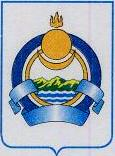         МИНИСТЕРСТВО ЭКОНОМИКИ РЕСПУБЛИКИ БУРЯТИЯ                      БУРЯАД УЛАСАЙ ЭКОНОМИКЫН ЯАМАНЛенина ул., д. 54, Дом Правительства, а/я 26, г. Улан-Удэ, Республика Бурятия, 670001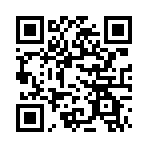 Тел. (3012) 21-38-80, факс. (3012) 21-45-43e-mail: info@mecn.govrb.ru; сайт: http://egov-buryatia.ru/minec/Уважаемый Дмитрий Владимирович!Направляю предложение медиагруппы «Комсомольская правда» от 26.08.2022 № 858/22 об участии в фотоконкурсе «Лица труда», проводимом среди представителей промышленных и сельскохозяйственных предприятий.Основной целью фотоконкурса является формирование интереса общественности к рабочим, инженерным профессиям и людям, работающим в агропромышленном комплексе.Фотоконкурс проводится по следующим номинациям:-	«Лучший портрет человека труда»,-	«Лучший молодой специалист»,-	«Лучший наставник»,-	«Любимая работа»,-	 «Труд на селе». Конкурс завершится 1 октября 2022 года. По итогам фотоконкурса будут организованы выставка лучших фотографий 2022 года и награждение участников, победивших в проекте, в г. Москва.Ознакомиться с Положением о проведении фотоконкурса Вы можете на сайте Минтруда России https://foto-konkursy.ru/lica-truda.По всем вопросам обращаться к организаторам проекта в департамент мультимедийных проектов и внешних коммуникаций медиагруппы «Комсомольская правда», сотрудник Панина Валерия, тел. 89031852322, адрес электронной почты – lp@phkp.ru., пресс-центр АО ИД «Комсомольская правда» тел.84957866788.Приложение: на 7 л. в 1 экз.Отдел рынка труда Комитета по трудуДондупова В.Э. 212440Исх  31.08.2022 № 03-15-03-И4634/22На № ________________________   от _________________